Notification Memo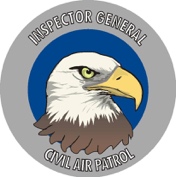 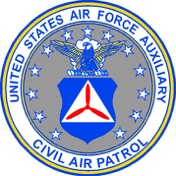 Discrepancy Response ProcedureWithin eServices: Acknowledge the unit response in DTS
Send a clarifying email to ensure understanding and provide support: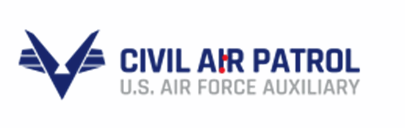 Procedural NotesAs soon as practical after the unit commander responds confirming the SUI date the SUI team is solicited and scheduled, and a copy of the unit’s documentation (as it comes in)is put in the SUI Team channel in Microsoft Teams
The unit leaders are encouraged to upload their documentation early and reminded of the 10-day prior to on-site deadline at about 30 days, and about 14 days prior to the on-site day.
For remote inspections (like during COVID) a list of how we plan to inspect items remotely was provided (see relevant section of this document)
The SUI Team members are included on a Participation Letter, and a copy is given to their unit admin (to put in their files) and also sent to the team members
The Executive Summary section of the SUI report is completed using standard language (see relevant section of this document) 
Along with the SUI report, a discrepancy closure memo is provided to the unit, so they are reminded about suspenses and consequences (in addition to the briefing at the inspection)
When all discrepancies are closed, an inspection closure memo is sent to the unit. Copies of this an all other correspondence are kept in the eServices compliance inspection Documentation utility, under E-3